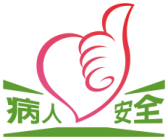 病人安全守護者工作坊(二)回家作業請大家於課後參與院內相關病人安全活動，並請您分享參與活動的情形及成果。您可以用不同的角色參與病人安全，包含主辦活動、協辦活動、參與活動等。回家作業格式參考如附件一。煩請務必於10/20(一)將附件一完成後，e-mail(nadia.yen@tjcha.org.tw)或傳真(02-2963-4292)繳交，或交予替您報名此課程相關承辦同仁協助繳交。依實際參與情形及作業成果繳交狀況授予完訓證明獎狀唷!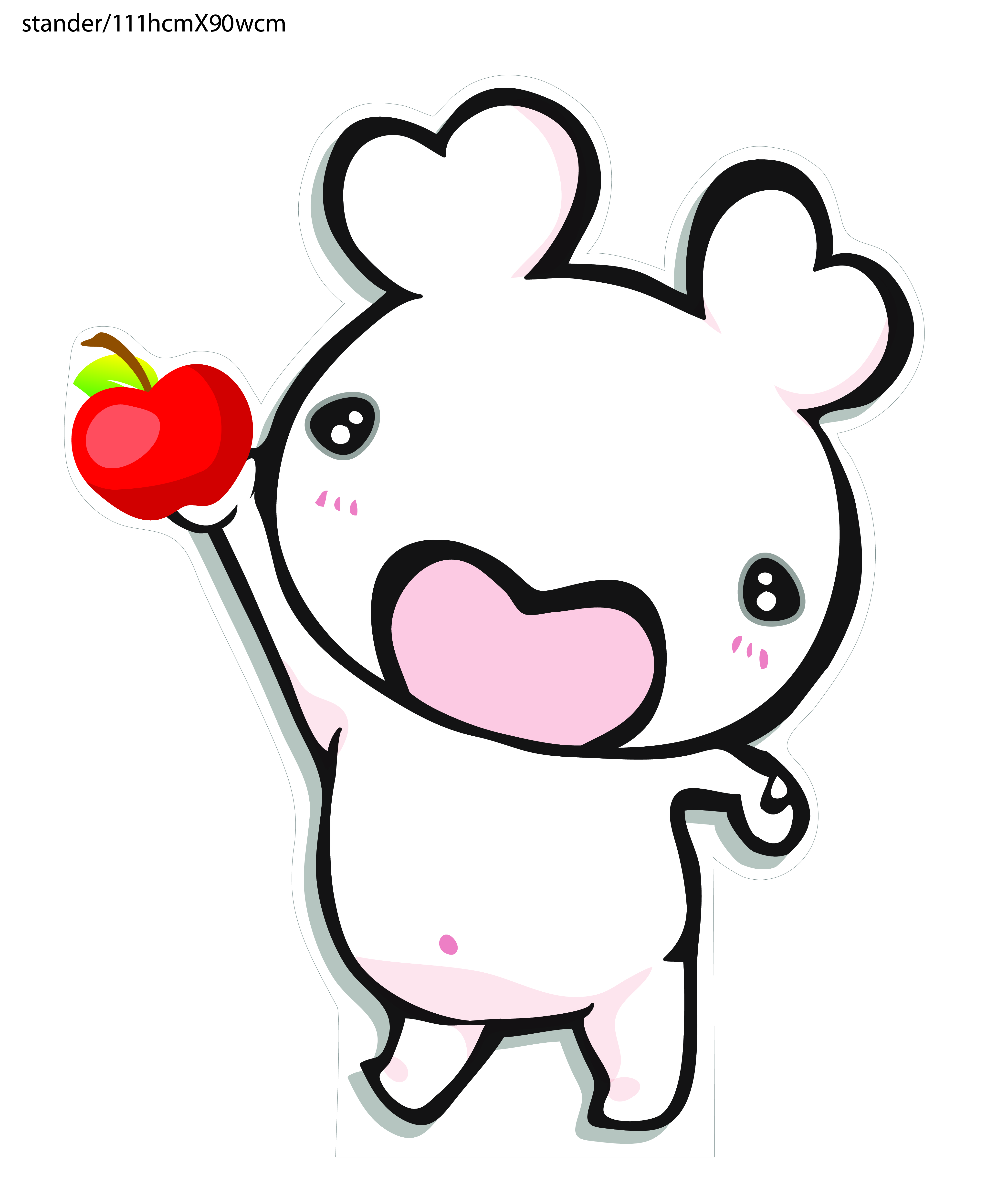 103年病人安全守護者工作坊活動成果摘要表頁數或表格不足，可自行新增(*重要填寫項目)*一、機構名稱：*二、病安民眾代表參與病安活動情形三、院方與病安民眾代表合作發展之創意病人安全措施：(或其他辦理特色，如：提供病安民眾代表之補充訓練或擴大受訓人數、特殊創意活動、媒體宣傳……等)*四、病安守護者代表參與心得（每人500字以內）：（一）例：王小明…………………………（二）NO活動主題地點參與人數病安民眾代表參與情形病安民眾代表參與情形病安民眾代表參與情形活動照片
（每場活動限1張照片）NO活動主題地點參與人數參與之病安民眾代表姓名參與時數參與角色或內容摘要活動照片
（每場活動限1張照片）1例：預防感染衛教活動門診廳30王小明2分享洗手五時機，及正確步驟照片2照片3NO創意病人安全措施名稱重點摘要（如：創意來源、改善之問題、使用方法、應用範圍、改善成效……等）照片（視需要提供）12